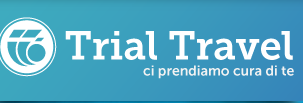 	           	                   COMUNICATO N. 22/2019Alla Cortese Attenzione                                                 Oggetto: convenzione pacchetti individuali “Isole del Golfo di Napoli 2019” “CAPRI CAREMAR – Da Napoli e/o Sorrento”  	 	Obbligo di rientro in giornataIncluso pranzo completo a scelta tra 4 ristoranti (bevanda inclusa)Prezzo netto proposto 			Euro 45,00 p.p. 	Prezzo Ufficiale di vendita 			Euro  50,00  p.p.         ”SOLO PASSAGGIO” 			Euro 29,00 p.p.  DA NAPOLI – MOLO PORTA DI MASSA Andata in Nave Traghetto ore 07.55 *  oppure Motonave Veloce ore 12:00 Ritorno in Motonave Veloce ore 15.35 - 20:05 oppure 22:05 ** -  in nave ore 14.30*  Dal 04 Novembre partirà alle 09:00      	** 	Corsa effettuata dal 01 giugno al 30 Settembre DA SORRENTO  Andata in Motonave Veloce ore 07:45 - Ritorno in Motonave Veloce ore 18:45Obbligo di viaggiare solo nelle corse indicate – Da convertire   esclusivamente il giorno della partenza. 2    “ISCHIA PORTO CAREMAR – Da Napoli”  		Obbligo di rientro in giornata       Incluso pranzo completo a scelta tra 5 ristoranti (bevanda inclusa) 	       Prezzo netto proposto 				Euro 35,00 p.p.       Prezzo Ufficiale di vendita  			Euro  40,00 p.p.  ”SOLO PASSAGGIO” 			Euro 20,00 p.p.      DA NAPOLI – MOLO BEVERELLO PER ISCHIA PORTO  Andata in Aliscafo ore 08.40 oppure in Traghetto ore 9:25 (Molo Porta di Massa)  Ritorno da Ischia Porto in Aliscafo ore 16:25 oppure in Traghetto ore 17:20 (arrivo a Molo Porta di Massa)  Obbligo di viaggiare solo nelle corse indicate – Da convertire  esclusivamente il giorno della partenza. 4   “ISCHIA GESTOUR da Pozzuoli”  i 					Rientro libero   Incluso pranzo completo a scelta tra 5 ristoranti (bevanda inclusa)	        Prezzo netto proposto 		      	Euro 30,00 p.p.        Prezzo Ufficiale di vendita  	 		Euro  35,00 p.p. ”SOLO PASSAGGIO” 			Euro 16,00 p.p.      Nessun obbligo di orario – E’ possibile convertire i buoni nei giorni precedenti la partenza.   5    “PROCIDA CAREMAR da Napoli e/o da Pozzuoli” Obbligo di rientro in giornata       Incluso pranzo completo a scelta tra 2 ristoranti (bevanda inclusa)       Prezzo netto proposto 			      	Euro 30,00 p.p.        Prezzo Ufficiale di vendita  	 		Euro  35,00 p.p.         “SOLO PASSAGGIO” 			Euro 16,00 p.p.      DA NAPOLI – MOLO BEVERELLO Andata in Aliscafo ore 07.30   oppure in Nave Traghetto ore 9:25 (Molo Porta di Massa)Ritorno in Aliscafo ore 16:50 oppure in Nave Traghetto ore 17:55 (arrivo a Molo Porta di Massa)DA POZZUOLI   Andata in Aliscafo ore 08.50 - Ritorno in Nave Traghetto ore 18:10Obbligo di viaggiare solo nelle corse  indicate – Da convertire  esclusivamente il giorno della partenza. Per l’acquisto dei biglietti,   Rivolgersi ai consiglieri cral.   N.B. I COSTI INDICATI SONO RISERVATI ESCLUSIVAMENTE AI SOCI ED AFFILIATI CRAL; IL COSTO PER GLI AGGREGATI NON ISCRITTI\AFFILIATI SARA’ QUELLO UFFICIALE DI VENDITA.InfoCral: SCHETTINO nei giorni ed orari indicati sul comunicato n. 15\2019Napoli, 11/04/2019 						                                Il  Presidente      		 Oreste Schettino	         	